La ciudad de MéxicoLa historia de las ciudades, como las de las naciones, es una memoria vivía, latente, el pulso de un país, además de estar integrada por una colectividad, un sinnúmero de individuos, que las habitamos, que de igual manera nos agrupa e identifica.Nuestra ciudad de México, fundada en 1325, con casi 7 siglos de existencia,  tiene mucho que contarnos, desde la persistencia de sus fundadores contra un medio hostil, que demostraron entereza y gran carácter, porque supieron adaptarse y posteriormente transformar unos islotes menospreciados en la capital de un poderoso imperio, como bien lo señala su etimología, México significa “en el ombligo de la Luna”. Del Náhuat “Metztli” (luna) y “xictli” (ombligo). Los Aztecas lo pronunciaban “Meshico”. Los españoles lo escribían “México” ya que no existía la pronunciación de la “j”. sr a un medio ambiente difícil, pasando por el siglo XIX donde se funda a nación mexicana,  hasta convertirse en nuestra problemática actual. Es también testimonio de la voluntad de sus habitantesNuestria capital, es lugar de referencia obligada en el pasado y presente del país, asiento de símbolos y tradciones, en los que se finca algunas de las bases de la nacionalidad mexicana. Recorrer su evolución a través del tiempo, nos ayuda a entender los procesos complejos que dieron origen a una de las urbes mas grandes y heterogéneas del mundo, nos oblida a apreciar sus monumentos y obras de arte, nos lleva a dimesionar las necesidades y satisfacciones de los habitantes de esta ciudad de <México.En el año de 1823, con la proclamación de la Primera República Federal, termina de manera oficial el Primer Imperio Mexicano(1821-1823), y el 18 de noviembre de 1824, tras la Independencia, el Congreso decidió crear un Distrito Federal, una entidad distinta a los demás estados, para albergar los poderes Ejecutivo, Legislativo y Judicial, un territorio que no perteneciese a ningún estado en particular y así evitar la influencia excesiva de un estado sobre los demás de la federación. Gracias a fray Servando Teresa de Mier y a algunas otras personas que apoyaron su causa, la ciudad de México fue elegida como el lugar donde se concentrarían los poderes de la unión.1Después de siglos de elegir a sus gobernantes municipales, fueron extintas las libertades municipales del Distrito Federal en 1929, y en 1997 los residentes de la capital recibieron el derecho a elegir por voto directo y popular al Jefe de Gobierno (un cargo que comparte algunas funciones propias de un alcalde y otras de un gobernador estatal) y a los integrantes de laAsamblea Legislativa. Desde entonces, una mayoría de los habitantes del Distrito Federal han decidido elegir jefes de gobierno de centroizquierda/izquierda para dirigir el gobierno de la capital.Durante el siglo XIX, el Distrito Federal fue el escenario central de todas las disputas políticas del país. Fue capital imperial en dos ocasiones (1821-1823 y 1864-1867), y de dos Estados federalistas y dos Estados centralistas que se sucedieron tras innumerables golpes de Estado en el espacio de medio siglo antes del triunfo de los liberales tras laGuerra de Reforma. También fue el objetivo de una de las dos invasiones francesas a México (1861-1867), y ocupada por un año por las tropas estadounidenses en el marco de la Guerra de Intervención estadounidense (1847-1848).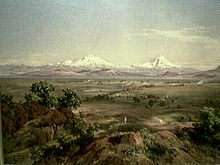 Pintura del Valle de México, de José María Velasco del siglo XIX.Hacia finales del siglo XIX, el gobierno de México decide realizar numerosas obras urbanísticas que si bien tenían como centro de atención la Ciudad de México, terminarían por afectar a todo el territorio del Distrito Federal. Entre ellas se encuentra la construcción del Gran Canal del Desagüe, iniciado hacia 1878 y terminado en 1910. Está obra puso casi al borde de la extinción a los lagos que cubrían buena parte del territorio capitalino. Se introdujeron barcos de vapor para el transporte a través de los canales del valle, y tranvías para el transporte terrestre.En 1910, comienza la Revolución Mexicana triunfando en su primera etapa Francisco I. Madero y exiliando al presidente Porfirio Díaz, durante el breve periodo presidencial de Madero se sucede en la ciudad el hecho conocido como la "Decena Trágica" que fue un periodo de 10 días de combates que sacudieron a la ciudad en febrero de 1913, cuando un grupo de rebeldes encabezados por Bernardo Reyes, Félix Díaz y Manuel Mondragón -y parte del ejército mexicano- derrocaron y asesinaron al presidente Madero.Siglo XX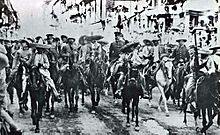 Francisco Villa y Emiliano Zapata entran en la Ciudad de México (1914).La Revolución Mexicana dio fin a la larga presidencia de Porfirio Díaz y marcó el inició del siglo XX mexicano. Durante la guerra, el Distrito Federal fue ocupado sucesivamente por los maderistas, los zapatistas y villistas y finalmente los carrancistas. Esta última facción sería sustituida por el llamado Grupo Sonora, que a su vez daría lugar al Partido Revolucionario Institucional (y sus antecedentes) que dominó el gobierno de México desde 1929 hasta el año 2000.Motivado por conflictos políticos con sus adversarios y argumentando un mejor control de la administración23 , el entonces candidato a la presidencia Álvaro Obregón envió el 18 de abril de 192824 a la Comisión Permanente del Congreso de la Unión una iniciativa de ley de reforma al artículo 73 de la Constitución.24 En ella propuso suprimir el régimen municipal en el Distrito Federal, con lo que las trece municipalidades existentes en su territorio desaparecieron y el gobierno pasó a mandato del presidente de la república, el cual administraría el territorio con un Departamento Central, y designaría a discreción el o la regente, el o la procuradora de justicia así como la intervención en la designación de los futuros delegados. La reforma fue aprobada por mayoría, con 185 votos a favor y 21 en contra24de la fracción del Partido Laborista Mexicano, liderada por Vicente Lombardo Toledano.25 Dicho instituto político tenía en la época gran parte del control político de las municipalidades del distrito,24 y uno de sus personajes relevantes, Luis N. Morones, buscaba como Obregón la presidencia.24 La nueva Ley Orgánica del Distrito y Territorios Federales que determinaba estas nuevas disposiciones fue publicada el 20 de agosto en el Diario Oficial de la Federación y entró en vigor el 31 de diciembre de 1928,23 sin que Obregón llegara a verla implementada ya que fue asesinado poco después de su ascenso al poder, el 17 de julio.Más tarde, en 1970, sería promulgada una ley que dividió la entidad en dieciséis delegaciones políticas cuyos pobladores estuvieron imposibilitados de elegir representantes y gobiernos locales hasta 1997.Con el período de apogeo económico conocido como Milagro mexicano (décadas de 1950 y 1960), la Ciudad de México vivió una época de urbanización sin precedentes en el país. Su población se duplicaba en menos de veinte años, y fue absorbiendo poco a poco a los poblados cercanos, hasta desbordarse del territorio del D. F. Fueron inauguradas numerosas obras públicas en ese período. Entre ellas se puede citar a la Ciudad Universitaria cuyos planes de construcción se remontan a 1929, cuando dos estudiantes de arquitectura presentan como tesis, un proyecto de Ciudad Universitaria. La zona en la que proyectaron su plan fue en Huipulco, también al sur de la Ciudad. Pero es hasta 1945, cuando por decreto se formula y aprueba una ley “sobre la fundación y construcción de Ciudad Universitaria”. Otra construcción emblemática es el Estadio Azteca.También a partir de 1950, la Ciudad de México fue el escenario de numerosas expresiones de inconformidad contra el gobierno priista. En la década de 1950 tuvo lugar la protesta de los ferrocarrileros, que terminó con el encarcelamiento de varios de sus líderes (como Demetrio Vallejo).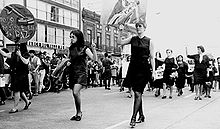 Manifestación estudiantil (1968).En 1968, los estudiantes de numerosas escuelas públicas y privadas también iniciaron una serie de protestas que concluyeron con laMatanza de Tlatelolco, el 2 de octubre, por el Ejército Mexicano. Tres años más tarde, el 10 de junio de 1971 una manifestación de estudiantes de la Escuela Normal Superior fueron atacados por el Gobierno, en lo que se conoce como Jueves de Corpus. El 19 de septiembre de 1985, la Ciudad de México se vio gravemente dañada por un terremoto de 8,1 grados Richter. A partir de entonces, lasociedad civil capitalina comenzó a tomar cada vez más en sus manos el control de aquellos espacios que el Estado había dejado abandonados. Como resultado de lo anterior, en las controvertidas elecciones federales de 1988, el PRI fue derrotado ampliamente en el Distrito Federal por el FDN.En la década de los ochenta las peticiones de mayor representación política se incrementaron,26 por lo que en 1987 se realizó una reforma constitucional que creó la Asamblea de Representantes del Distrito Federal, que funcionó de 1988 a 1994. A partir de ese año otra reforma legal elevó el rango a Asamblea Legislativa del Distrito Federal y sus integrantes se convirtieron en legisladores.Para 1997 el Distrito Federal eligió a su jefe de gobierno por primera vez en su historia. En esa ocasión el PRI perdió el control político de la ciudad a manos del Partido de la Revolución Democrática (PRD) y su candidato el Ing. Cuauhtémoc Cárdenas Solorzano. Desde entones, este partido ha ganado las elecciones para Jefe de Gobierno del Distrito Federal en cuatro ocasiones consecutivas (1997, 2000, 2006, 2012).Siglo XXILas últimas Elecciones en el Distrito Federal (2012), tuvieron como resultado la victoria de Miguel Ángel Mancera como Jefe de Gobierno Electo del Distrito Federal, perteneciente a la coalición Movimiento Progresista del PRD, PT y Movimiento Ciudadano, por el periodo comprendido de 2012 a 2018, obteniendo más del 63% de votos, dejando muy por detrás a sus oponentes, Beatriz Paredes de la coalición Compromiso por México conformada por el PRI y PVEM, Isabel Miranda de Wallace contendiente por el PAN y Rosario Guerra Díaz por el Partido Nueva Alianza; victoria avalada con la constancia de mayoría entregada por el consejero presidente del Instituto Electoral del Distrito Federal.27La toma de posesión de Miguel Ángel Mancera como Jefe de Gobierno del Distrito Federal tuvo lugar el 5 de diciembre del 2012, ante el pleno de la Asamblea Legislativa del Distrito Federal, con lo cual concluyó el periodo de gobierno de Marcelo Ebrard, periodo en el cual el gobierno capitalino aprobó una ola de políticas liberales, convirtiéndose así en la primera entidad federativa de México en reconocer legalmente las uniones entre personas del mismo sexo. Esto ocurrió así mediante la aprobación de la Ley de Sociedades de Convivencia en la Asamblea Legislativa Capitalina. En abril de 2007 también se convirtió en la primera entidad federativa en despenalizar el aborto antes de las 12 semanas de embarazo,28 ley que fue criticada en su tiempo por la Iglesia Católica y por las organizaciones conservadoras.29Para el año 2015, el Distrito Federal deja de llamarse así para convertirse en el estado número 32 de los Estados Unidos Mexicanos, al promover la creación de una Constitución Política, dejando de ser un territorio federal y convertir en alcaldías a sus delegaciones administrativas; se han propuesto otros nombres como Tenochtitlán, Valle de Anáhuac o Valle de México; sin embargo, el nombre oficial fue designado como Estado Libre y Soberano de la Ciudad de México, lo que la convierte en la primer ciudad-estado del país, algo similar al caso de Berlín o Viena.30La región mas transprate de carlos fuentes,La muy noble y leal ciudad de MéxicoEl corazón de una naciónY actualmente la macropolis 